DOSSIER DE CANDIDATURES AUX COMPETITIONS DEPARTEMENTALES SAISON 2020 / 2021 – GAF, GAM et Teamgym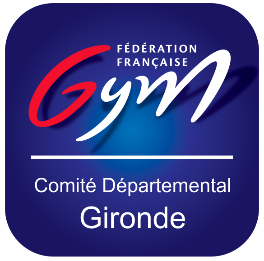 OBJECTIFS : Ce dossier permet de définir la candidature et les modalités d’engagements à l’organisation d’une compétition départementale.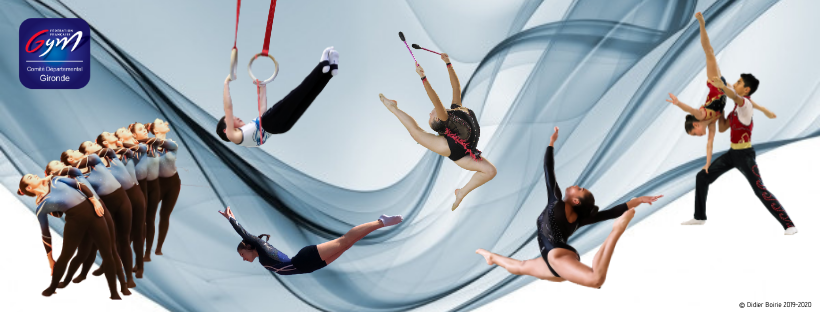 Veuillez trouver ci-dessous l’ensemble des dates des compétitions départementales pour la saison 2020-2021 pour la Gymnastique Artistique Masculine et FémininePROCEDUREDossier à remettre avant le lundi 28 septembre 2020 pour la GAM – GAFLes compétitions sont attribuées par le Bureau du comité de Gironde de gymnastique, conseillé par les équipes techniques.Dans le cas de multiples candidatures, nous tiendrons compte :Des lieux des dernières compétitions départementalesDu respect du cahier des chargesDate d’arrivée des candidaturesUne fois l’attribution des compétitions faite, le comité de Gironde de Gymnastique se tient à la disposition des clubs pour se rencontrer et/ou répondre à leurs questions.Le COL devra s’assurer auprès de son assurance, des garanties offertes à cette occasion, pour :Le matérielLes bénévoles licenciésLes bénévoles occasionnelsle club organisateur devra gérer  les questions liées à la SACEMPièces à fournirDemande de candidaturePlan de salle, plan d’accès …Les cahiers de charges spécifiques à chaque discipline sont consultables sur le site du comité de Gironde de Gymnastique : http://ffgym33.fr/Toutes les informations que vous fournirez seront prépondérantes dans la décision d’attribution ou non de la compétition.Vous pourrez retrouver ces points d’informations sur le cahier des charges général avec d’autres points important.FICHE - DEMANDE DE CANDIDATURELibellé de la compétition : Date : Nom exact du club :Adresse du siège :Tel : 							Fax :Portable : 						Mail :Nom et Adresse du Président de club :Tel :							Fax :Portable : 						Mail :Nom et Adresse du responsable de l’évènement : Tel :							Fax :Portable : 						Mail :AVIS DU COMITE :DATE :COMMENTAIRE :DATESCATEGORIE5 et 6 décembre 2020Individuelle Fédéral A GAF + Teamgym – Trampoline – Tumbling1 plateau GAF – Teamgym – Trampoline - Tumbling12 et 13 Décembre 2020Individuelle Perf GAF – GAM + Fédéral A GAM1 plateau GAF et GAM9 et 10 Janvier 2021Equipe Fédéral B GAFTriple jury  Double plateau GAF (Fed B)16 et 17 Janvier 2021Equipe Fédéral A et Equipe Trophée régional GAF Double jury  Double plateau23 et 24 Janvier 2021Equipe National GAF – GAM + Fédéral A et B GAM 1 plateau GAF et GAM19 et 20 Juin 2021Finale départementale Fédéral A, B, Trophée régional GAF (A voir selon les qualifications en ID)Double jury  Double plateau conseillé